MDHA / Continuum of Care Board of Directors MeetingFriday, May 19, 2017 9:00 – 11:00 a.m.NOTE LOCATION:  Dallas City Hall - Room 7FN, 1500 Marilla Street, Dallas, TX 75201AGENDAApproval of the March 2017 Minutes		John E. Castañeda
CEO Report						Cindy J. CrainContinuum of Care Strategic Work Plan 2017-2018 DraftHMIS Data Quality Plan BriefingCAS Implementation Plan Briefing
CoC Assembly Report					Edd Eason
Executive Committee Report				John E. CastañedaNew Business**An Executive session may be called for various reasons, with or without the presence of the CEO, at the discretion of the Board Chair, in order to: 1) Consult with an attorney; 2) Deliberate regarding real property; 3) Deliberate regarding prospective gifts; or 4) Deliberate regarding personnel matters, etc.United Way of Dallas Parking Garage:Entrance off of Corbin Street. Enter Garage. Reception area is on 5th floor. 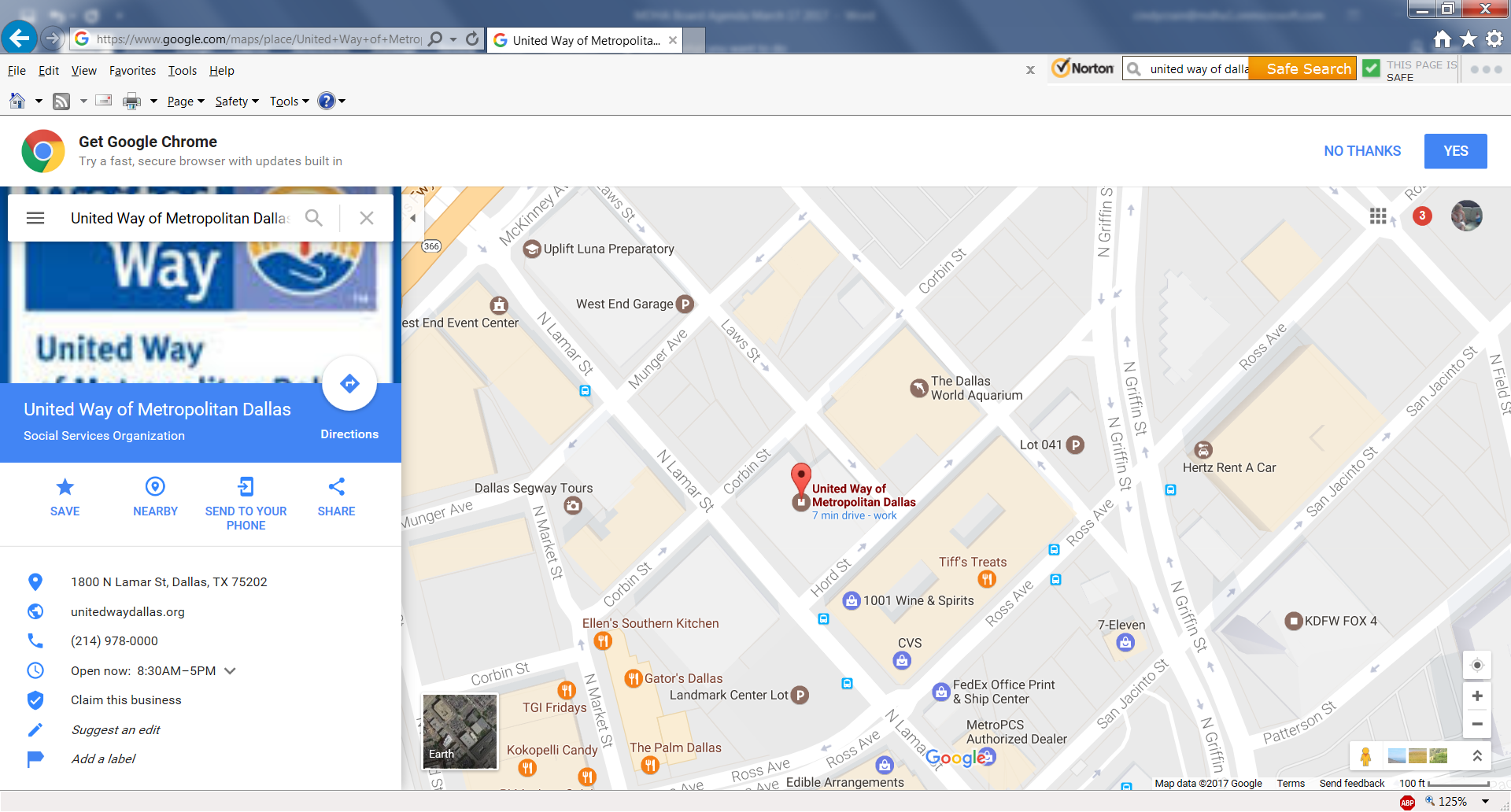 